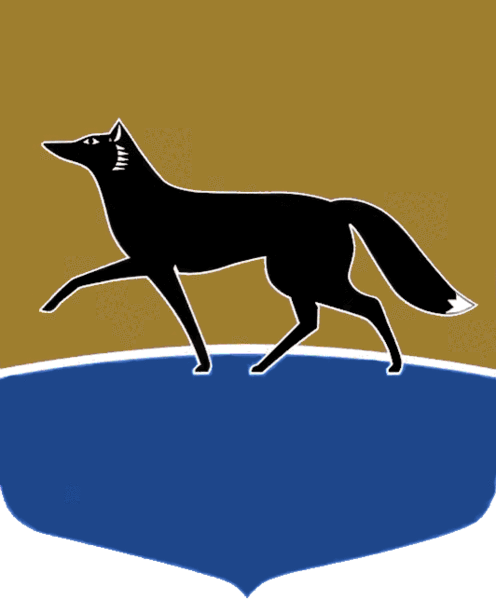 Принято на заседании Думы 30 ноября 2022 года№ 226-VII ДГОб утверждении перечня объектов, в отношении которых планируется заключение концессионных соглашений в муниципальном образовании городской округ Сургут в 2023 годуВ соответствии с Федеральным законом от 21.07.2005 № 115-ФЗ 
«О концессионных соглашениях», решением Думы города от 07.10.2009 
№ 604-IV ДГ «О Положении о порядке управления и распоряжения имуществом, находящимся в муниципальной собственности», рассмотрев документы, представленные Администрацией города по утверждению перечня объектов, в отношении которых планируется заключение концессионных соглашений в муниципальном образовании городской округ Сургут 
в 2023 году, Дума города РЕШИЛА:Утвердить перечень объектов, в отношении которых планируется заключение концессионных соглашений в муниципальном образовании городской округ Сургут в 2023 году, согласно приложению к настоящему решению. Председатель Думы города						 	М.Н. Слепов«06» декабря 2022 г.  Приложение   к решению Думы города  от 06.12.2022 № 226-VII ДГПеречень объектов,в отношении которых планируется заключение концессионных соглашенийв муниципальном образовании городской округ Сургут в 2023 году№ п/пНаименование объекта, адрес объектаСведения 
о земельном участке  (кадастровый номер, площадь)Планируемая сфера применения объекта (включение объекта 
в программу)Вид работ 
в рамках концессионного соглашения (создание и (или) реконструкция)Качественные характеристики объекта/предполагаемая мощностьОценочный объём требуемых инвестицийСпортивный комплекс 
с искусственным льдом (мкр. 44)86:10:0101125:444,10 995 кв. мСфера физической культуры 
и спорта. Объект включён 
в государственную программу Ханты-Мансийского автономного округа – Югры «Развитие физической культуры и спорта», муниципальную программу «Развитие физической культуры и спорта в городе Сургуте на период до 2030 года»Создание (строительство) объекта80/3500/72чел./час/м2/зрит. мест368,38 млн руб.